УКРАЇНАЧЕРНІВЕЦЬКА ОБЛАСНА ДЕРЖАВНА АДМІНІСТРАЦІЯЧЕРНІВЕЦЬКА ОБЛАСНА ВІЙСЬКОВА АДМІНІСТРАЦІЯДЕПАРТАМЕНТ ОСВІТИ І НАУКИвул. М. Грушевського, 1, м. Чернівці, 58002, тел. (0372) 55-29-66, факс 57-32-84,Е-mail: doncv@ukr.net   Код ЄДРПОУ 3930133705.04.2023 № 01-34/778                        На № ____________від _____________Керівникам органів управління у сфері освіти територіальних громадКерівникам закладів освіти обласного підпорядкуванняКерівникам закладів професійної (професійно-технічної), фахової передвищої та вищої освітиВідповідно до листа ДНУ «Інститут модернізації змісту освіти» від 10.03.2023 № 21/08-333 Департамент освіти і науки обласної державної адміністрації (обласної військової адміністрації) інформує, що 26 квітня 2023 року в онлайновому режимі відбудеться Всеукраїнський семінар «Велорух:як стати веломентором. Презентація навчально-методичного посібника». Організаторами семінару є Міністерство освіти і науки України, Державна наукова установа «Інститут модернізації змісту освіти», Комітет з фізичного виховання та спорту МОН України, U-Cyclе (ГО «Асоціація велосипедистів Києва»), ГО «Ukraine Active».Для участі у семінарі необхідно зареєструватися за покликанням: https://forms.gle/sXFU7sdkLjQtpPeCA До участі запрошуються представники органів управління освітою, центрів професійного розвитку педагогічних працівників, керівники і вчителі закладів загальної середньої, позашкільної, професійної (професійно-технічної), фахової передвищої освіти, викладачі закладів вищої освіти, науковці, аспіранти.Участь безоплатна. Початок: 26 квітня о 14:00. У межах проведення семінару відбудеться підвищення кваліфікації педагогічних працівників із можливістю отримання сертифікатів на 3 години/0,1 ЄКТС; Довідки за телефонами: 096-98-41-030 – Тетяна Анатоліївна Малечко, 097-842-32-67 – Галина Анатоліївна Коломоєць. Просимо проінформувати заклади освіти про можливість участі у семінарі.Заступник директора Департаменту – начальник у правління освіти, наукита цифрової трансформації                                                      Оксана ГРИНЮКЮлія Дячук, 55 18 16Наталія Куриш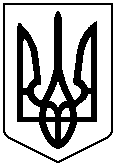 